Združenie pestovateľov obilnínZáhradnícka 21, SK-811 07 Bratislava 1, SlovenskoAKTUÁLNE CENY A VÝVOJ NA TRHU OBILNÍN K 22.4. 2022● Futures ceny zrnín na burzách k 22.4.2022Kurz (NBS): EURO/USD: 1,10887 ▲; EURO/HUF: 370,60 ▼Trend: od posledného predošlého údaju: nárast ▲ ; resp. pokles ▼● Trhové ceny obilnín vo vybraných krajinách Európskej únieVysvetlivky:Vývoj trhovej ceny oproti predchádzajúcej hodnote: nárast ▲; pokles ▼; - (bez znaku) stagnácia / neporovnateľné. D – dodané; S – silo; DS – zo sila, na nákladnom aute; DP – z farmy, na nákladnom aute; DF – dodané prvému zákazníkovi, na nákladnom aute; FG – cena na farme; GEX – cena na burze obilia; FOB – „free on board“ (Incoterm) – voľné na palube; CIF – po zaplatení nákladov, poistenia a naloženia; N – neznáme miesto.● Ceny obilnín na Slovensku k 15.týždňu 2022 (v €uro/t)Vysvetlivky: Západ – kraje BA, TT, NR, TN; Stred – kraje BB, ZA; Východ – kraje PO, KE.Zdroje informácií: Ing. Cikatricis, Ing. Jakubička, Ing. Papp; Ing. Slocik; Ing. Krajanec.● Komentár	Svetová cena pšenice po prechodnom miernom poklese naberá opäť rastúci trend. Cena kukurice ju nasleduje. Avšak dá sa predpokladať, že ceny zrnín na svetovom trhu už čoskoro naberú klesajúci trend. Osevy jarín na Slovensku, podľa monitoringu SPPK, napredujú, aj keď na rôznej úrovni. V niektorých južných regiónoch brzdí prípravu pôdy extrémne sucho, inde dážď a chladné počasie.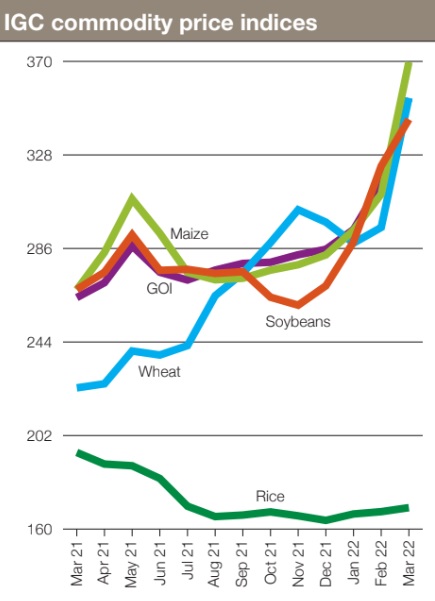 Svetová banka upozornila na predpokladaný nárast cien potravín až o 37%! FAO vo svojej ostatnej správe taktiež odhaduje extrémny rast cien základných surovín (viď graf). Tento trend najhoršie postihne najchudobnejšie krajiny sveta, ktoré už dnes zápasia s nedostatkom jedla a suchom. Najvýraznejšie rastú ceny v Sudáne, na Srí Lanke a v Juhoafrickej republike (medziročne až o 75%). Okrem sociálnych nepokojov sa dajú očakávať aj ďalšie migračné vlny, hlavne z krajín Afriky a východnej Ázie. Severoafrické štáty už hľadajú alternatívnych dodávateľov pšenice, za chýbajúce dodávky z Ukrajiny a Ruska, napr. Egypt dováža obilie zo šestnástich rôznych destinácií, vrátane Indie, ktorá tento rok avizuje významnú úrodu. Kvôli zvýšeným osevom sóje v USA raketovo stúpli ceny hnojív (viď graf dolu).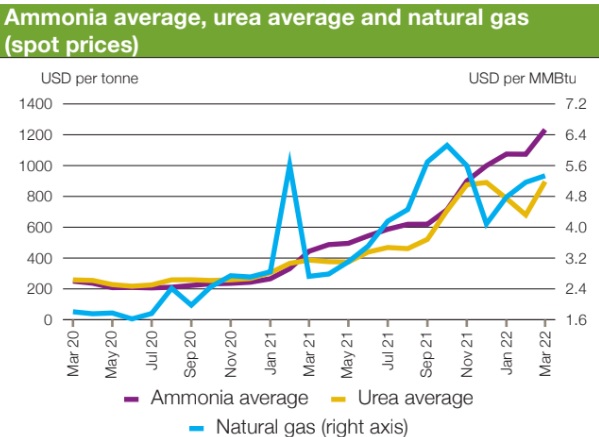 Svetové ceny obilnín (FOB) k 20.4. 2022:Pšenica: US SRW Mexický záliv: 410,00 €/t, FR Rouen (1.tr.): 408,00 €/t;Jačmeň: FR Rouen kŕmny: 401,00 €/t, Čierne more kŕmny: 355,00 €/t;Kukurica: US 3YC Mexický záliv: 337,00 €/t, FR Bordeaux: 348,00 €/t.Zdroje: Európska Komisia, FAO-AMIS, portály búrz.Spracovala: Ing. Vladimíra Debnárová, tajomník Združenia pestovateľov obilnín.€uro/tonaPlatí ktrendPšenica potravinárskaPšenica potravinárskaPšenica potravinárskaPšenica potravinárskaMATIF Paríž405,75V.´22▲CBoT Chicago361,97V.´22▲BÉT Budapešť242,85IX.´22▼KBB Bratislava275,00VI.´22-KukuricaKukuricaKukuricaKukuricaMATIF Paríž331,00VI.´22▲CBoT Chicago290,03V.´22▲BÉT Budapešť318,40V.´22▼KBB Bratislava240,00VI.´22-Repka olejkaRepka olejkaRepka olejkaRepka olejkaMATIF Paríž1 080,00V.´22▲KBB Bratislava641,00VI.´22-Trhové ceny obilnín v EÚ k 20.aprílu 2022, €uro/tona (bez DPH)Trhové ceny obilnín v EÚ k 20.aprílu 2022, €uro/tona (bez DPH)Trhové ceny obilnín v EÚ k 20.aprílu 2022, €uro/tona (bez DPH)Trhové ceny obilnín v EÚ k 20.aprílu 2022, €uro/tona (bez DPH)Trhové ceny obilnín v EÚ k 20.aprílu 2022, €uro/tona (bez DPH)Trhové ceny obilnín v EÚ k 20.aprílu 2022, €uro/tona (bez DPH)Trhové ceny obilnín v EÚ k 20.aprílu 2022, €uro/tona (bez DPH)Trhové ceny obilnín v EÚ k 20.aprílu 2022, €uro/tona (bez DPH)Trhové ceny obilnín v EÚ k 20.aprílu 2022, €uro/tona (bez DPH)Trhové ceny obilnín v EÚ k 20.aprílu 2022, €uro/tona (bez DPH)Trhové ceny obilnín v EÚ k 20.aprílu 2022, €uro/tona (bez DPH)Trhové ceny obilnín v EÚ k 20.aprílu 2022, €uro/tona (bez DPH)Trhové ceny obilnín v EÚ k 20.aprílu 2022, €uro/tona (bez DPH)Trhové ceny obilnín v EÚ k 20.aprílu 2022, €uro/tona (bez DPH)Trhové ceny obilnín v EÚ k 20.aprílu 2022, €uro/tona (bez DPH)pšenica potravinárskapšenica potravinárskapšenica potravinárskapšenica potravinárskapšenica potravinárskajačmeň kŕmnyjačmeň kŕmnyjačmeň kŕmnyjačmeň kŕmnyjačmeň kŕmnykukurica kŕmnakukurica kŕmnakukurica kŕmnakukurica kŕmnakukurica kŕmnaDEHamburg405,00▼DSDEHamburg373,00▲DSDEWurzburg377,50▼DSFRRouen--DPFRRouen--DPFRBordeaux--DPBEBrusel424,00-DPBEBrusel408,00▲DPHUTransdanubia282,71▼FGHUTransdanub--FGHUTransdanub245,86▼FGATViedeň--DSATWels--DSATViedeň--DSPLZachodni--DFPLSlaski--DFPLZachodni--DFROMutenia322,87▼DSCZPraha366,00▲DFCZPraha--DFSKBratislava301,73▲DPROConstanta331,00▼FOBROMutenia252,67▼DSraž potravinárskaraž potravinárskaraž potravinárskaraž potravinárskaraž potravinárskaSKBratislava331,00▲DPSKBratislava--DPDEHamburg--DSpšenica kŕmnapšenica kŕmnapšenica kŕmnapšenica kŕmnapšenica kŕmnajačmeň sladovníckyjačmeň sladovníckyjačmeň sladovníckyjačmeň sladovníckyjačmeň sladovníckyCZPraha274,36▲DFDEHamburg402,00▼DSDEMannheim--DSATViedeň--DSHUBudapešť321,03▲DPCZPraha--DFpšenica tvrdápšenica tvrdápšenica tvrdápšenica tvrdápšenica tvrdáNLRotterdam395,50▼CIFFRRouen --DPESCordoba515,00▼DSATWels--DSPLZachodni--DFATViedeň--DSSKBratislava--DPSKBratislava---ITBologna527,50▼DFZápadStredVýchodPšenica potravinárskaPšenica potravinárskaPšenica potravinárskaPšenica potravinárskakvalita E370 - 380380 - 400300 - 340kvalita A360 - 370370 - 380kvalita B350 - 360360 - 370Pšenica kŕmna300 - 330350 - 400270 - 300Jačmeň sladovnícky240 - 280--Jačmeň kŕmny240 - 270350 - 380250 - 270Kukurica na zrno300 - 330300 - 350-